【今日主題】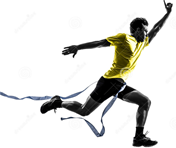 祂必成就這事羅煜寰弟兄經文：帖撒羅尼迦前書5:12-28引言甚麼是神特別在意、一定會成就的事情？它和我們有甚麼關係？一、最後的勉勵 (5:12-22)敬重勞苦工人 （12-13）保羅勸勉帖城信徒，首要敬重在教會裡面勞苦的信徒領袖。此時的帖城教會，一方面突然失去保羅的同在，一方面承受仇敵壓力，當中臨時興起的領袖必定備感艱辛。保羅說，你們需要敬重的對象有三項條件，首先是「在你們中間勞苦」，其次是「在主裡面治理」，再者是在真道上勸戒，這樣的人並不僅限於特定頭銜者。我們要因著他們的勞苦而用愛心格外尊重他們，不是因著他們的個人魅力，而是他們為主服事、勞苦治理與忠心傳道。教會需要的不是赫赫有名的大牧師，而是默默耕耘的傳道人。再者，真正的敬重不是表面上的尊崇或恭維，而是要照著他們的勸誡去行，並且出於愛心的關懷與敬奉。保羅更勸勉信徒務必要與教會領袖和睦相處，不要在順服權柄的事上有任何缺口或裂痕。待人追求良善（14-15）接著保羅告訴帖城信徒如何面對教會裡比較不成熟的人，共有三類。首先《對於不守規矩的人要警戒》，這些人忽略自己本分、不肯作工、好管閒事（帖前4:11, 帖後3:11），我們要用公義心告誡不可如此；其次《對於灰心的人要勉勵》，這些人不能承受打擊、遇患難容易信心動搖，我們要用憐憫心安慰鼓勵；再者《對於軟弱的人要扶助》，這些人在靈性、身體或經濟上有軟弱，我們要用慈悲心扶持陪伴。保羅立刻補上一句：向眾人要忍耐！沒有人是完全的，教會生活就是學習彼此勸勉、互相包容的過程，當我們覺得一再規勸而毫無果效時，請繼續忍耐吧。當今世界鼓勵我們以惡報惡，聖經卻說不可如此，基督徒「寧可讓步，聽憑主怒」（羅12:19），主耶穌甚至教導我們要為逼迫我們的禱告（太5:44），這是基督徒的特徵。這靠著我們自己是做不來的，但我們有個祕訣，就是「常要追求良善」，這是神旨意中的核心美德，也就是說，神的旨意是我們行事為人的準則。更進一步說，真正良善的只有一位（路18:19），我們因為擁有基督耶穌的生命，並且不斷追求認識祂，而能真正與眾人和睦。順從神的旨意（16-22）至於我們平時向著神的存心，保羅提出三個基本的要點：在心情上面，要常常喜樂。基督徒理當常常喜樂，這是來自於聖靈的禮物，即使在患難中也如此（羅14:17, 帖前1:6），因為我們所信的那一位，是帶領我們出死入生、又賜平安的主耶穌基督（彼前1:8）。在心境上面，要不住禱告。這不是指隨時低頭閉目、開聲祈求；而是隨時與神保持密切的交通（撒上1:13, 尼2:4），禱告就如同屬靈的呼吸，應該隨時多方的去行（弗6:18），內容包括讚美、感恩、省察、祝福、代求等。在心態上面，要凡事謝恩。我們的生命是屬於神的，祂有最好的安排與計畫，我們只管交託。即使有時候不明白意外的遭遇，仍然要感恩，因為我們的一切都是從神領受。這三件事，是神在基督耶穌裡向我們所定的旨意！感謝主，我們因著在基督裡得以活出神的期許與命定。在這樣的指引之下，保羅提出我們在行為上明確的做法：兩個 “不要”與兩個 “要”。不要壓抑其他信徒在聖靈感動下的火熱服事，不要輕視神僕人傳講的信息。凡事慎思明辨，用聖經檢驗，合於神的善美德行要恆心持守、悖於神的醜陋惡事要堅決禁戒。二、最後的祝願 (5:23-24)全然成聖（23a）總結以上，神必親自使我們完全成為聖潔！這是屬於神「已成未就」（already but not yet）的旨意（林前6:11, 帖前4:7, 帖前3:13）。得蒙保守（23b）在此期間，我們的靈魂體（對神、對己、對物的感應能力）蒙神保守，到主再臨時像祂無可指摘。（約壹3:2）必定成就（24）我們成聖的原因不在於自己的努力，而是因著神的呼召、信實與能力！三、最後的叮囑 (5:25-28)請求代禱（25）主內一家的實際，再小的肢體都有代禱的權利與義務（提前2:8）。請求問安（26）以行動尋求和睦，用聖潔的親嘴問候眾弟兄（路7:45, 徒20:37）。請求宣讀（27-28）率真深厚的情誼，囑咐聚會中公開朗讀此信，彷彿保羅親臨勸勉。結語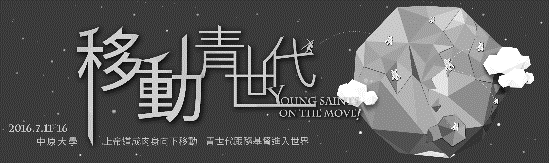 神在末日必將得到一批與主相像的聖徒，在此之前，我們必須在每天的生活中經歷成聖的功夫。本週各項聚會今日	09:30	兒童主日學		09:45	主日講道		10:30	中學生團契		11:00	慕道班	羅煜寰弟兄		11:00《擘餅記念主聚會》		13:45	七月份同工會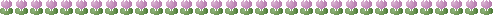 	週二 07:30	晨更禱告會	呂允仁弟兄	19:30	英文查經班週三	19:30	交通禱告會	劉介磐弟兄週四	15:00	姊妹聚會	呂美莞姊妹週五	15:00	姊妹禱告會		19:30	小社青   	家庭聚會		19:30	愛的團契	專題分享週六	18:00	社青團契     18:00	大專團契台北市基督徒聚會處             第2437期  2016.07.10 教會網站：http://www.taipeiassembly.org  	年度主題：福音帶來改變		主日上午	主日下午 	下週主日上午	下週主日下午	聚會時間：9時45分	1時45分	9時45分	2時10分	司     會：	陳宗賢弟兄  		羅煜寰弟兄	領     詩：	陳宗賢弟兄		劉耀仁弟兄	司     琴：俞齊君姊妹	七月份同工會	王清清姊妹	講     員：羅煜寰弟兄  劉耀仁弟兄	胡偉騏弟兄	本週題目：祂必成就這事	下週主題：	迦拿的婚筵	本週經文：帖撒羅尼迦前書5:12-28	下週經文：	約翰福音2 	上午招待：蔣震彥弟兄 林和東弟兄	下週招待：	施兆利姊妹 黃凱意姊妹			楊晴智姊妹臺北市中正區100南海路39號。電話（02）23710952傳真（02）23113751我們因為愛弟兄，就曉得是已經出死入生了。沒有愛心的，仍住在死中。凡恨他弟兄的，就是殺人的；你們曉得凡殺人的，沒有永生存在他裡面。                                                  約翰壹書3:14~15【七月份同工會】今天下午1:45舉行《七月份同工會》，敬請各團契(事工)相關同工及關心教會者參加。【拉第石心理諮商所】今天下午2:00~5:30在本教會大堂舉行十週年感恩聚會。【拉第石】今年度與兒童主日學合辦《春夏秋冬親子講座》，成為社區福音的工作夥伴，歡迎弟兄姊妹參與感恩聚會並為之代禱。7/24教會【健康講座】主題︰ 腸胃道的保健與疾病防治  時間︰7月24日(日)下午2:10~4:00講員︰  許家蓁、魏詠珊姊妹7/11~16【青年宣道大會】             【第13屆青宣】本教會共有11位青少年參加—盧浩全、馬鈺婷、吳維元、吳維貞、陳娣瑜、林怡安、吳恩加、安城秀、金善惠、朱悅納、施宥辰。求主幫助他們透過青宣能明白上帝對其子民的心意，認識自己在這世上的角色，跟隨基督的腳蹤，活出使人蒙福的宣道人生。【教會105年三月˙奉獻收支明細】收入		經常奉獻收入 	457,793支出		特別奉獻支出：  	256,670（含耶和華以勒、獎學金、宣教事工）		 經常奉獻支出：  	299,409   （行政、團契活動、關懷等） 105年三月餘絀	-98,286【教會105年四月˙奉獻收支明細】收入		經常奉獻收入 	345,433支出		特別奉獻支出：  	255,424（含耶和華以勒、獎學金、宣教事工）		 經常奉獻支出：  	267,128   （行政、團契活動、關懷等） 105年四月餘絀	-177,119【教會105年五月˙奉獻收支明細】收入		經常奉獻收入 	475,509支出		特別奉獻支出：  	48,440（含耶和華以勒、獎學金、宣教事工）		 經常奉獻支出：  	270,112   （行政、團契活動、關懷等） 105年五月餘絀	156,957